Ամբողջ թվերի հանումըՄենք արդեն գիտենք, թե ինչպես են գումարում ամբողջ թվերը: Ի՞սկ ինչպես է կատարվում ամբողջ թվերի հանումը:Կատարենք հետևյալ հանումը՝ 3−7Այս թվերի տարբերությունն այն թիվն է, որին +7 գումարելով, ստանում ենք 3: Դա −4 թիվն է, քանի որ −4 + 7 = 3Ուրեմն, կարող ենք գրել՝ (+3) − (+7) = 3 + (−7) = −4Պարզվեց, որ 3-ից 7 հանելու համար պետք է 3-ին գումարել −7Նույն կերպ՝ (−5) − (−3)= −5 + 3 = −2Այս օրինաչափությունը ճիշտ է ցանկացած երկու ամբողջ թվերի համար, ուստի՝Մի ամբողջ թվից մեկ ուրիշ ամբողջ թիվ հանելու համար պետք է նվազելիին գումարել հանելիի հակադիր թիվը:Դիտարկենք այլ օրինակներ:Օրինակ(+12) − (+9) = (+12) + (−9) = +3(−11) − (−7) = (−11) + (+7) = −4Դասարանական աշխատանք1․ Կատարիր հանումա) 34 - (-7) = 27բ) -48 - (-25) =-23գ) 101 - (-8) =93դ) -17 - (-34) =-17ե) 29 - (-11) =18զ) -52 - (-2) =-50է) -70 - (-14) =-56ը) 82 - (-3) =792. Գիշերը օդի ջերմաստիճանը -10 աստիճան էր” Առավոտյան այն դարձավ +2 աստիճան։ Քանի՞ աստիճանով փոխվեց օդի ջերմաստիճանը։-123․ Գտիր արտահայտության արժեքը․ա) (35 - 17) - 20 =-2բ) (-43 - 14) - 32 =-3գ) (-74 + 27) - 15 =-62դ) (29 - 64) + 23 =-12ե) (-30 - 21) + 56 =-9զ) (81 - 45) - 60 =47է) (-39 - 21) +11 =29ը) (16 - 33) - 50 =-67թ) (-18 + 6) - 39 =-513․ Հետևյալ թվերից հանիր 11․18-11=7, 9-11=-2, 0-11=-11, -3 – 11=-14, -1 – 11=-12, 2 – 11=-9, 5 – 11=-6, -4 – 11=-74․ Հաշվիր և համեմատիր արտահայտությունների արժեքները․ա) 8 - 3 > 3 - 8բ) (-7) - 4 < 4 - (-7)գ) -25 - (-3) < -3 - (-25)դ) 6 - (-2) = (-2) - 65. Լրացրու աղյուսակը6․ Ինչի՞ է հավասար ամենամեծ բացասական ամբողջ թվի և ամենափոքր դրական ամբողջ թվի տարբերությունը։-1 – 1 = -27․ Գրիր այն թիվը, որը 37-ով փոքր է 16-ից:16-37=-218․ Պարզիր, թե b-ի ո՞ր արժեքներն են բավարարում b−355<−355 անհավասարությանը: Ընտրիր ճիշտ պատասխան(ներ)ը:ա) բոլորն էլ բավարարում ենբ)−33գ) −2դ) −17ե) ոչ մեկը չի բավարարումզ) −359. ∗-ի փոխարեն տեղադրիր այնպիսի թիվ, որ ստացվի ճիշտ հավասարություն՝ 13 − 112 = −9910. Կատարիր գործողությունը․ա) -3 + (-4) =-7բ) -6 + 7 =1գ) -18 - (-10) =28դ) -30 - 40 =-70ե) -15 + (-25) =-40զ) -37 + 2 =35է) -105 - 25 = 130ը) -120 + (-40) =-160Խնդիրներ կրկնության համար11. Խանութ բերեցին երկու արկղ սառեցրած ձուկ, ընդ որում առաջին արկղում 15 կգ-ով  ավելի ձուկ կար, քան երկրորդում։ Առաջին արկղն արժեր 90000 դրամ, երկրորդը՝ 60000 դրամ։ Քանի՞ կիլոգրամ ձուկ կար յուրաքանչյուր արկղում։9000-6000=30003000:15=2009000:200=456000:200=3012․ Գտիր այն թիվը, որի՝ա) 3%-ը հավասար է 60-ի -60:3x100=2000բ) 17%-ը հավասար է 340-ի – 340:17x100=2000գ) 20%-ը հավասար է 53-ի – 53/20x100=5300/20=265դ) 2%-ը հավասար է 37-ի – 37/2x100=3700/2=185013․ Կոնգո գետն ունի 4320 կմ երկարություն։ Ի՞նչ երկարություն կունենա այդ գետի պատկերումը 1 ։ 25000000 մասշտաբով գծված քարտեզում։432000000/2500000014․ Գնացքը 3 ժամում անցավ 250 կմ։ Առաջին ժամում այն անցավ ճանապարհի 40%-ը, երկրորդ ժամում՝ մնացածի 40%-ը։ Քանի՞ կիլոմետր անցավ գնացքը երրորդ ժամում։250/100x40=100կմ100:100x40=40կմ100+40=140կմ250-140=110կմ15․ Գնել են երկու տեսակի կոնֆետներ՝ վճարելով ընդամենը 6500 դրամ։ Առաջին տեսակի կոնֆետից, որի 1 կիլոգրամն արժե 2200 դրամ, գնել են 2 կգ։ Մնացած գումարով գնել են երկրորդ տեսակի կոնֆետներ՝ 1 կիլոգրամը 700 դրամով։ Երկրորդ տեսակի քանի՞ կիլոգրամ կոնֆետ են գնել։2200x2=44006500-4400=21002100:700=3Լրացուցիչ առաջադրանք1․ Օդի ջերմաստիճանը իջավ 7 աստիճանով և դարձավ -3 աստիճան։ Որքա՞ն էր օդի ջերմաստիճանը մինչև այդ փոփոխությունը։42․ Ի՞նչ թիվ պետք է գրել աստղանիշի փոխարեն, որպեսզի ստացվի հավասարությունա) 2 – 8 = -6բ) 0 – (-7) = 7գ) 3 + (-23) = -20դ) -28 + 25 = -3ե) 19 - 11 = 8զ) -61 - 83 = 22է) -15 + 14 = -1ը) 10 + 10 = 20թ) -3 + 9 = 63. Ստորև թվարկված մեծություններից որո՞նք են ուղիղ համեմատական, և որոնք՝ հակադարձ համեմատական․ա) արտադրյալը և արտադրիչներից մեկը մյուս արտադրիչի հաստատուն լինելու դեպքում  - ուղիղ համեմատականբ) բաժանելին և քանորդը հաստատուն բաժանարարի դեպքում - հակադարձ համեմատական․գ) համարիչը և հայտարարը կոտորակի հաստատուն մեծության դեպքում - 4․ ABCD քառանկյան մեջ տարված է BD անկյունագիծը։ Ստացված ABD և BDC եռանկյուններից յուրաքանչյուրի անկյունների գումարը 180 աստիճան է։ Որքա՞ն է ABCD քառանկյան անկյունների գումարը։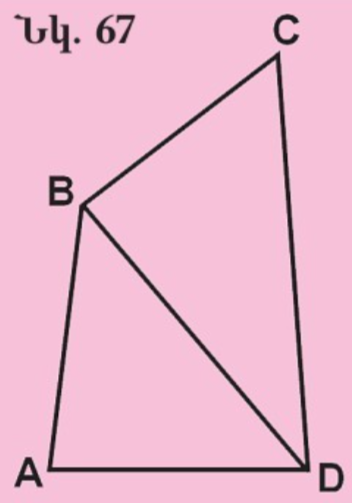 180x2=3605․ Տուփում կա 6 կարմիր և 4 սպիտակ գնդիկ։ Նրանցից վերցնում են պատահական մեկը։ Ինչքա՞ն է հավանականությունը, որ այն կարմիր կլինի։10/6Առաջին գումարելի-30110-48-7Երկրորդ գումարելի4-2-5-16-3-160Գումար1-2-4-67-8-7🤔Պատկերացրու 1 կմ երկարությամբ մի գնացք, որն ընթանում է 60 կմ/ժ արագությամբ։ Ինչքա՞ն ժամանակում այդպիսի գնացքը կանցնի 1 կմ երկարությամբ թունելը։